ENK_Pentagen potvrzení přijetí objednávky č. OVW-975/2016/OME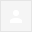 Vážený pane magistře,děkujeme za Vaši objednávku a potvrzujeme tímto její přijetí.Děkujeme za zájem o naši diagnostiku a přejeme Vám příjemný den.S pozdravem,Lukáš BílekLogistics Manager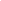 Doručená poštax11:05 (před 2 hodinami)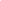 